2014 m. Dainų šventė „Čia – mano namai“Liepos 4 d. Folkloro diena „Laimužės lemta“10.00–23.00 val.Katedros aikštė, Gedimino kalnas ir papėdė, Bernardinų sodas Didžiausia žmogaus gyvenimo siekis – atrasti savo laimę ir padaryti laimingus kitus. Iš pasakų žinome, kad laimės ieškojimui gali būti paskirtas visas žmogaus gyvenimas. Įprasta laimę sieti su žmogaus sėkme, pilnatve, gausa, skalsa, bet tradicija teigia ir kita – sakmėse, tikėjimuose, dainose žmogaus laime pavadinamas ir žmogaus ar žmonių bendrijos – šeimos, genties, tautos, valstybės – likimas, lemtis, dalia, kurie ne visuomet yra džiaugsmingi... Vis dėlto daugelis sutiks, jog tikra laimė – gyventi ir klestėti savo namuose, savo Tėvynėje. Būtent čia dar gyva tautos atmintis, tradicinė kultūra, teikianti daugybę atsakymų klausiantiems, kaip tapti laimingu. Folkloro dieną apie šešis tūkstančius Folkloro dienos dalyvių Katedros aikštės, Gedimino kalno ir papėdės, Bernardinų sodo scenose, aikštelėse, kiemeliuose koncertais, mokymais, pokalbiais, žaidimais padės atpažinti įvairius laimės pavidalus. Tautosakos pateikėjai ir atlikėjai – ansambliai, dainininkai, muzikantai, pasakotojai, taip pat liaudies meno ir amatų meistrai, tradicinių valgių gamintojai, papročių, tradicinio gydymo paslapčių saugotojai, mūsų paveldo tyrinėtojai patars, kur ieškoti laimės, kaip ją prisišaukti ir išsaugoti, kaip sulaukti sėkmės asmeniniame ir šeimos gyvenime, kaip pasitikti gimstantį kūdikį, kokių papročių laikytis vedybų, įkurtuvių, metų šventėse, kaip užsitikrinti ūkio sėkmę ir išvengti nelaimių. Prisiminę, jog Laima ar Laimė – tai ir senosios baltų deivės vardas, tikimės, kad liepos ketvirtąją apsilankiusieji gamtos ir žmogaus išpuoselėtoje, dainomis skambančioje Vilniaus širdyje atras čia didelį „Laimos dvarą“, kuriame kartu šokama, dainuojama, dalijamasi išmintimi ir namų laimę įkūnijančia duona. Gal išties šią dieną visi kartu ir kiekvienas atskirai tapsime truputį laimingesni? Ženklai žemėlapiuiDS 	Didžioji scenaMažosios scenossGS	„Gegutės sodas“sLN	„Laimūs namai“sMK	„Meilės klėtis“sSA	„Skalsos aruodai“KiemaiK1	„Po liepa“K2	„Po klevu“K3	„Prie moterų seklyčios“K4	„Už kalnelio“K5	„Pievelėje“Kitos veiksmo vietos Bernardinų sodeVA	„Vaikų atšlaimas“VK1	Vaikų kiemas IVK2	Vaikų kiemas IIJK	Jaunimo kiemasMK1	1-oji muzikantų kertėMK2	2-oji muzikantų kertėIK	„Išminties krikštasuolė“ŽD	„Žolynų daržas“LP	„Laimos pirtis“LL	„Laumių lieptas“MS	„Moterų seklyčia“VrK	„Vyrų kalvė“	„Laimės tako pradžia“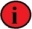 LŠ	„Laimės šulinys“LDK	„Laimų-Dalių krivūlė“	PROGRAMA10.00 val.	Susitikimas „Prie Laimos stalo“ Katedros aikštėje10.30–18.00 val.	„Gyvenimas Laimės dvare“ Bernardinų sode, Gedimino kalno papėdėjefolkloro ansamblių pasirodymai didžiojoje, mažosiose scenose ir aikštelėse, liaudies meno ir amatų meistrų, valgių gamintojų mugėPagrindinės scenos: „Prie Laimos stalo“ Katedros aikštėje, „Skalsos aruodai“, „Meilės klėtis“ Gedimino kalno papėdėje, „Laimūs namai“ ir „Gegutės sodas“ Bernardinų sodeKitos veiksmo vietos Bernardinų sode: „Išminties krikštasuolė“, „Vaikų atšlaimas“, „Jaunimo kiemas“, „Moterų seklyčia“, , „Žolynų daržas“, „Laimos pirtis“, „Laumių lieptas“, „Muzikantų kertė“ Gedimino kalno papėdėje: „Vyrų kalvė“, „Muzikantų kertė“12.00 val.	Upės apjuosimas „Laidmės juosta“ prie Vilnelės 13.00–17.00 val.	„Laimės takas ir šulinys“ 14.00 val.	Laisvės kelias „Kur laisvė eina, ten laimė seka“ ant Gedimino kalno16.00 val.	„Laimų-Dalių krivūlė“ Bernardinų sode, prie Vilnelės 19.00 val.	Pabaigos koncertas-vakaronė „Laimei vartus atvėrus...“ Katedros aikštėjeDalyviai:Visos Lietuvos folkloro kolektyvai, užsienio lietuvių folkloro ansambliai, pavieniai dainininkai, muzikantai, pasakotojai, liaudies meistrai, amatininkai, žolininkės, tradicinės virtuvės pristatymo dalyviai ir kt.Kūrybinė grupė:Vida Šatkauskienė – kūrybinės grupės vadovėJūratė Šemetaitė – kūrybinės grupės vadovės pavaduotojaArūnas Lunys – direktoriusInga Kriščiūnienė – programų koordinatorė Loreta Sungailienė, Audronė Vakarinienė, Gražina Kadžytė – folkloro programų rengėjosEglė Plioplienė – apeiginių programų rengėjaTeresė Jurkuvienė, Danutė Keturakienė – liaudies meno programų rengėjosRamutė Kraujalienė – liaudies meno programų koordinatorėNijolė Marcinkevičienė – tradicinio maisto programų rengėja Rita Balkutė – sveikatos programos rengėjaRytas Belevičius – dailininkasDETALI PROGRAMA IR DALYVIAI10.00 val.	Susitikimas „Prie Laimos stalo“ Katedros aikštėjeSuėjimas, duonos sunešimas, palaiminimasDalyviauja: Pasvalio r. Valakėlių vaikų folkloro ansamblis, Kupiškio r. VIJUNYTĖ, Kauno m. LINAGO, RATILĖLIS, Klaipėdos m. KURŠIŲ AINIAI, Telšių r. ČIUČIURUKS, Mažeikių r. ALKSNIUKAI, Vilniaus m. NALŠIA, Panevėžio m. PULKELIS, Rokiškio r. GASTAUTA, Ligita Malinauskienė, Indrė Skablauskaitė, Aušrinė Beržytė, Žydrūnas Rutkauskas, Emilija Brajinskienė, Jonas Bajoriūnas, Veronika Povilionienė10.30–18.00 val.	„Gyvenimas Laimės dvare“ Bernardinų sode, Gedimino kalno papėdėje, Katedros aikštėje	Folkloro ansamblių pasirodymai didžiojoje, mažosiose scenose ir aikštelėse, liaudies meno ir amatų meistrų, valgių gamintojų mugėDIDŽIOJI SCENA„Prie Laimos stalo“ Katedros aikštėje 	Geriausių teminių programų pristatymaiVeda Vaida Galinskienė10.40 val.	Palangos m. MĖGUVA Kaži ar būsi laiminga išejus už muzikonta 11.00 val.	Skuodo r. Mosėdžio folkloro ansamblis Ir leipelė pražyda11.20 val.	Kupiškio r. KUPKĖMIS Gegutyta sodely kukovo. Gimtuvių ir krikštynų papročiai11.40 val.	Utenos r. KUPOLYTĖ (vaikų grupė) Ganaivas pabaiga – piemenėlių džiaugsmas 12.00 val.	Šilutės r. RAMYTĖ Pamariškių laimužė12.20 val.	Druskininkų m. STADALĖLĖ An skalsos ir laimės12.40 val.	Telšių r. ČIUČIURUKS Giriuo paukštielis geiduojė13.00 val.	Pasvalio r. RAGS Pasaka apie Pelenių13.20 val.	Marijampolės r. ŽIBINYČIA Vilioj pana sakalėlį13.40 val.	Klaipėdos m. SENOLIAI Laimė – ne paukštė, nesugausi14.00 val.	Vilniaus m. DIJŪTA Laiškai iš AmerikosVeda Zita Duchovskienė14.20 val.	Neringos sav. GIEDRUŽĖ Kunigaikščio kova su Laima14.40 val.	Kauno m. DAILINGĖ Kur laimės paukščiai lizdą suka15.00 val.	Kalvarijos sav. DIEMEDIS Eisim į gužynes15.20 val.	Panevėžo m. RASKILA Kurti namai be šunų, tušti langai be vaikų15.40 val.	Vilniaus m. REKETUKAS (mažieji) Namai namučiai, kad ir po smilga16.00 val.	DIGNOJĪŠI iš Latvijos 16.05 val.	ETNASUPOLKA ir VYTOKI iš Baltarusijos16.10 val.	VÄIKE HELLERO ir KANNELKOND iš Estijos 16.15 val.	KARABACH iš Azerbaidžano16.20 val.	BIZOVAC iš Kroatijos 16.25 val.	SHALVA CHEMO iš Gruzijos 16.30 val.	SZÉLRÓZSA NÉPTÁNCEGYÜTTES iš Vengrijos16.35 val.	SERPANOK iš Ukrainos16.40 val.	Klaipėdos m. KURŠIŲ AINIAI Kur medaus upės tek'17.00 val.	Kauno m. RATILĖLIS Laimūs metai 17.20 val.	Zarasų r. SELUONA Ti gerai, kur mūsų nėra17.40 val.	Vilniaus m. RADASTA Ir išėjo Jonas laimės ieškoti MAŽOSIOS SCENOS„Gegutės sodas“ Bernardinų sode 	Įvairios programos apie mitinę Laimą, jos apraiškas gamtoje bei gyvenime, laimės paeiškas, lemtįVeda Albina Venskevičienė10.40 val.	Kelmės r. TADUJA Būry už vis linksmiau11.00 val.	Mažeikių r. ALKSNA Kon Dievs žadiejė... 11.20 val.	Kauno m. LINAGO11.40 val.	Biržų r. ŽEMYNA Kožnas ieška laimės sava 12.00 val.	Pasvalio r. Valakėlių vaikų folkloro ansamblis Grybų raut12.20 val.	Mažeikių r. RĖMOLEE Šeinapjūte 12.40 val.	Kaišiadorių r. Ringailių folkloro ansamblis Laimužės lemta13.00 val.	Trakų r. RADASTA Dzūkų krikščynos13.20 val.	Palangos m. KIKILIS Vilka oudega, arba laimė žaisti13.40 val.	Birštono sav. RASKILA Laimės replėm nepritrauksi14.00 val.	Kauno r. GEGUTALA, MĖTA Balta skarela, runkoj – metelaVeda Sigutė Mudinienė 14.20 val.	Šiaulių m. SALDUVĖ Kana ti margi dvarai14.40 val.	Šilutės r. VERDAINĖ Laimė – ten kur aš gyvenu 15.00 val.	Kauno m. ŽAISA Svečias į namus – Dievas į namus15.20 val.	DIGNOJĪŠI iš Latvijos 15.30 val.	SERPANOK iš Ukrainos15.40 val.	Panevėžio m. PULKELIS Kas ty gražiai triūbijo 16.00 val.	Ignalinos r. ČIULBUTĖ Tas žmagaus gyvenimas – vienas trumpas kelalys16.20 val.	Vilniaus m. LABINGIS Gyvenimo siūlas16.40 val.	Rokiškio r. GASTAUTA Mana širdis dainuoja... Gastautoj 17.00 val.	Vilniaus m. JORĖ Iš Dargužių dainų aruodo17.20 val.	Vilniaus m. VILNIAUS ŪLA Kai dainuoji, viskas sekas 17.40 val.	Vilniaus m. VIRVYTĖ Lankynos „Laimūs namai“ Bernardinų sode 	Programos apie namus, įkurtuves, šeimą, krikštynasVeda Violeta Židonytė10.40 val.	Elektrėnų sav. RUNGA Įkurtuvės. Namų laimė11.00 val.	Šiaulių r. KURTUOVE Sava krašta laime11.20 val.	Kauno m. SAULUVA Laimingas skaičius trys11.40 val.	Kazlų Rūdos sav.VABALKŠNĖ Motinėle, auginai ir dalužę man skyrei12.00 val.	Plungės r. VAISGAMTA Kap dėdėlė šeimyna12.20 val.	Plungės r. ŠATEIKEE Žemaitė nepardėrbsi12.40 val.	Radviliškio r. AIDIJA Įkurtuvės13.00 val.	Rokiškio r. SAULALA Savam krašti laimį atrasi13.20 val.	Varėnos r. ŽEIRIA , ŠALCINIUOSNA Įkurtuvės 13.40 val.	Molėtų r. MALKESTA Įkurtuvės 14.00 val.	Vilkaviškio r. SŪDUVIAI Gražūs mūsų nameliaiVeda Darius Mockevičius 14.20 val.	Varėnos r. Marcinkonių folkloro ansamblis Siratos dalia 14.40 val.	ETNASUPOLKA ir VYTOKI iš Baltarusijos14.50 val.	KARABACH iš Azerbaidžano, BIZOVAC iš Kroatijos15.00 val.	Tauragės r. JŪRUPĖ Įkurtuvės 15.20 val.	Zarasų r. Salako folkloro ansamblis Krikštynos15.40 val.	Skuodo r. Ylakių folkloro ansamblis Laimė bieg vartų atkeltė16.00 val.	Vilkaviškio r. GRAŽUPIS Laimės ir kūdikiai 16.20 val.	Kazlų Rūdos sav. GANDRUŽIS Su paukščiais grįžta laimė 16.40 val.	Kauno m. GADULA17.00 val.	Kelmės r. RAMOČIA 17.20 val.	Kauno m. KUPOLĖ 17.40 val.	Vilniaus m. VERSMĖ Laimė būc kartu „Meilės klėtis“ Gedimino kalno papėdėje 	Programos apie meilės ir vedybų laimę, vestuvių papročiusVeda Janina Vileikienė10.40 val.	Druskininkų sav. RACILUKAI Dainuok dainelį – rasi ir dalalį11.00 val.	Neringos sav. AUŠRINĖ Baltu lineliu – žaliu šilkeliu – laimužėn 11.20 val.	Šiaulių r. Verbūnų folkloro ansamblis Ir pasidaboja jauna mergele11.40 val.	Jonavos r. LADUTA Neščėslyva dalalė12.00 val.	Kelmės r. JUDLĖ Kiekvienam sava laimė12.20 val.	Kaišiadorių r. NEDĖJA Ko nuvytai žalia rūta12.40 val.	Kalvarijos sav. BRUKNYČIA Pas bernelį eidama13.00 val.	Plungės r. PLATELEE Tėn vedu gyvensiau, kap do balondele13.20 val.	Alytaus r. LEVANDRA Martelės dalia13.40 val.	Ukmergės r. IEVUŽĖ Vestuvės 14.00 val.	Vilkaviškio r. LANKUPA Jau žirgeliai pakinkytiVeda Raimonda Česnauskienė14.20 val.	Skuodo r. VERETA Ėr išauša panedielis 14.40 val.	Kaišiadorių r. VERPETA Tu rūtela žalioji15.00 val.	Kėdainių r. JORIJA Kukavu geguti15.20 val.	BIZOVAC iš Kroatijos 15.30 val.	SZÉLRÓZSA NÉPTÁNCEGYÜTTES iš Vengrijos15.40 val.	Varėnos r. Žiūrų kaimo folkloro ansamblis Dav Dzievulis dalių, pas motulį valių16.00 val.	Varėnos r. NEDZINGĖ Oi tu dzieme dziemedėli16.20 val.	Panevėžio r. RINGIS Skrisk, sakalėli16.40 val.	Radviliškio r. DAINORIAI Vakaras po darbų 17.00 val.	Vilniaus m. NALŠIA Tekėk, mergele, už smuikoriaus17.20 val.	Ukmergės r. PYNIAVA Kas kam skirta, kaip įspirta 17.40 val.	Kretingos r. ŠUKUPIS Kur aug mona mergelė „Skalsos aruodai“ Gedimino kalno papėdėje 	Programos apie ūkio sėkmę, gausą, žemdirbystės, bitininkystės ir kt. papročiusVeda Jonas Bajoriūnas 10.40 val.	Šakių r. NOVA Vainikėli, žaliuokėli, kur aš tave dėsiu?11.00 val.	Švenčionių r. Lazdinių-Adutiškio folkloro ansamblis Parugės11.20 val.	Švenčionių r. SUDOTA Rugelių lankymas11.40 val.	Šakių r. SANTAKA Kur medžiai šlamės, ten laimė lydės12.00 val.	Utenos r. UTAUTA Kas ton laimė yr?12.20 val.	Šakių r. ŠAKIJA Rugiapjūtės pabaigtuvės12.40 val.	Telšių r. ŠATRIJA Kuoks če darbs be dainuos...13.00 val.	Zarasų r. ČIČIRYS Lyna mūka – moters dalia13.20 val.	Biržų r. SIAUDELA Man dalgela čysta pliena13.40 val.	Radviliškio r. ŠEDUVA Žoline Šeduvo14.00 val.	Klaipėdos r. LAŽUPIS Sudagojom Dievo dovanasVeda Valdas Laurinavičius 14.20 val.	Kauno r. VIEŠIA Pabaigtuvės14.40 val.	Švenčionių r. DOBILE Keliavo per svietų Dzievas Senelis15.00 val.	Vilniaus m. ŠALTINĖLIS Kad nameliuos laimė būtų 15.20 val.	Varėnos r. Gudžių folkloro ansamblis Tu bitela, tu darbščioji 15.40 val.	Švenčionių r. VOSILKELA Nuobaigos 16.00 val.	 Ukmergės r. DAGILĖLIS Kas gi ta laimė yr16.20 val.	 Londono lietuvių folkloro ansamblis SADUTO Laimę suradę16.40 val.	Punsko lietuvių folkloro ansamblis Ažadvintis17.00 val.	Kretingos r. GERVELĖ 17.20 val.	Vilniaus m. VILNELĖ 17.40 val.	VÄIKE HELLERO ir KANNELKOND iš Estijos 17.50 val.	SHALVA CHEMO iš Gruzijos KIEMAI I „Po liepa“ Gedimino kalno papėdėje 10.40 val.	Alytaus r. ŽOLYNAS, VIEVERSA Oi nėra nėra tokios šalalės11.00 val.	Telšių r. DRUJA Trys kap vyns11.20 val.	Anykščių r. Kavarsko folkloro ansamblis Tas dienelas gražumėlis, tas paukštelių skambumėlis11.40 val.	Raseinių r. DEGULĖ Kas slidesnė už ungurį12.00 val.	Ukmergės r. Taujėnų folkloro ansamblis Laimės beieškant 12.20 val.	Jonavos r. Upninkų folkloro ansamblis Gegutė puikesnė iš visų paukštelių12.40 val.	Trakų r. DIEMEDIS Kukuoj raiba gegulė13.00 val.	Klaipėdos r. VĖLINGIS Priekulės kiemas – tai didis kiemas13.20 val.	Lazdijų r. PARINKCIS Šeimos laimė13.40 val.	Širvintų r. GOJUS Gimiau – vardų atsinešiau14.00 val.	Varėnos r. VERBENA Mums teko laimė būti šeima14.20 val.	Alytaus r. SUSIEDAI Rugiapjūtės pabaigtuvės14.40 val.	Šiaulių r. MARGULIS, NESENSTANTYS ŠIRDIMI Linų darbai15.00 val.	Šilutės r. VAINUTA Bitele raibuoji, kur medų nešiuoji...15.20 val.	Tauragės r. TRAKA Geras derlius – laimingi namai15.40 val.	Varėnos r. Puvočių kaimo folkloro ansamblis Su geru daliu ir grybauc gerai...16.00 val.	Vilkaviškio r. ŠILOJAI Ant kalno akmuo, pakalnėj vanduo16.20 val.	Kėdainių r. ŽIEDUPĖ Veseliukė – nedėliukė16.40 val.	Pakruojo r. PAMŪŠIS Čia vestuvėm kvep17.00 val.	Rokiškio r. Pandėlio folkloro ansamblis Žilvytvakaris17.20 val.	Kauno r. PILIAROŽĖ Laimė čia ir dabar17.40 val.	Šiaulių m. VAIGUVA Apie Šiaurės Lietuvos žmonių Laimes-NelaimesII „Po klevu“ Gedimino kalno papėdėje10.40 val.	Kauno r. KARKLĖ Laimė – dainas dainuoti ir į šventes nuvažiuoti11.00 val.	Klaipėdos r. ŽIOGUPIS Noma – visa laimė11.20 val.	Anykščių r. Leliūnų folkloro ansamblis Laimė ištekėti11.40 val.	Kauno r. VĖRUPĖ 12.00 val.	Zarasų r. DU SIETAI 12.20 val.	Zarasų r. Antalieptės folkloro ansamblis12.40 val.	Akmenės r. SMILTELĖ Kekveins sava laimis kalvis13.00 val.	Akmenės r. Papilės folkloro ansamblis Lioub laimingi žmonės bova13.20 val.	Akmenės r. VOLUNGĖ I nušuokau muotina nu skraita13.40 val.	Kauno m. KADUJO 14.00 val.	Vilniaus m. VILNIAUS GIJA Eisva mudu abudu 14.20 val.	Anykščių r. Svėdasų folkloro ansamblis Ruoškis, sesula14.40 val.	Anykščių r. VALAUKIS Ausk, močiute, juostelas15.00 val.	Alytaus r. RŪTA Dienavonė su daina15.20 val.	Druskininkų m. SERBENTA Laimė būc drauge15.40 val.	Jonavos r. Kulvos folkloro ansamblis Davė Dievas dalią16.00 val.	Jonavos r. Šveicarijos folkloro ansamblis Brolužėliai – kareivėliai16.20 val.	Joniškio r. RUDBALA Krauk man didį kraitelį16.40 val.	Kaišiadorių r. PRAVIENA Dėkui močiutei17.00 val.	Anykščių m. ABELĖLA Saula sodu sadina17.20 val.	Kauno m. JOTIJA Tėmyk iš kur laimė atjoja 17.40 val.	Pakruojo r. LINKAVA Graži mūsų šeimynėlėIII „Prie moterų seklyčios“ Bernardinų sode 10.40 val.	Lazdijų r. RADASTĖLĖ Gera jaunam dalią turėt, jaunas dienas prisimyt11.00 val.	Jurbarko IMSRĖ Pas motinėlę11.20 val.	Kauno r. SAMYLŲ SENOLĖS Šeimos laimė Laumių slėny...11.40 val.	Marijampolės r. ŽVIRGŽDĖ Ne vien rūtelė yr kvietkelė 12.40 val.	Prienų r. STAKLIŠKĖS Laimingi tie, kurie dainuoja....13.00 val.	Vilniaus m. SPALGENA Mergelės kaip uogelės13.20 val.	Karelijos lietuvių bendruomenės folkloro ansamblis RASA13.40 val.	Švenčionių r. ATGAJA Be saulės nier šilumos, a be meilės nier gyvenimo 14.00 val.	Kauno m. SASUTALAS Apie bites14.20 val.	Varėnos r. Žilinų folkloro ansamblis Laiminga moterų vasara 14.40 val.	Vilniaus m. TYKLĖ 15.00 val.	Prienų r. GIJA Auskim, seselės, drobeles15.20 val.	Varėnos r. SANTAKA Mergelės dalia – kap rūtelė žalia     15.40 val.	Latvijos lietuvių bendruomenės jungtinis folkloro ansamblis   16.00 val.	Kazlų Rūdos sav. SŪDUONIA Laimužės lemta16.20 val.	Vilniaus m. KRIVŪLĖ Marčios dalia 16.40 val.	Vilniaus m. VILNIAUS DZŪKULIAI Kap laimė lėmė17.00 val.	Kretingos r. GRAISTUPIS Gražius paukštelius šėlka kėlpuom gauda, mergelės – meiles žuodes šauda17.20 val.	Vilniaus m. KŪLGRINDA Palaiminimo apeiga17.40 val.	Vokietijos lietuvių bendruomenės folklorinis ansamblis JORĖIV „Už kalnelio“ Bernardinų sode 10.40 val.	Kauno r. GRIEŽLĖ Apie mišką11.00 val.	Kauno m. GOŠTAUTA Jaunimo vakaras11.20 val.	Kėdainių r. SEKLYČIA Eisim į laukelį11.40 val.	Klaipėdos r. CYRULELIS To mona, vo aš tava12.40 val.	Lazdijų r. PACKAVĖLĖ Tėviškėlės atminimas man laimužę mini13.00 val.	Marijampolės sav. GIJA  Apie linus13.20 val.	Marijampolės sav. MARIJAMPOLĖS KANKLINYKAI Kas veselioj tyli, to niekas nemyli13.40 val.	Mažeikių r. AŠVIJA Trukt už vadžiu – viel iš pradžiu14.00 val.	Panevėžio r. Lokauša Oi tu, Dievi mana14.20 val.	Panevėžio r. GEGUŽRAIBĖ Linarūtės patalkė 14.40 val.	Panevėžio r. ŠILAS Jaunimo vakaruškos15.00 val.	Pasvalio r. Nairių folkloro ansamblis Linų darbai15.20 val.	Prienų r. JIEZNELĖ Atjoja Jurgis ant balto žirgo15.40 val.	Kretingos r. ŽEMČIŪGA Pondeivalis vėsėms atidoud – vėiniems nueidams, kėtėms pareidams16.00 val.	Skuodo r. BARSTYTE Tik savamė kraštė rasi laimė16.20 val.	Šakių r. ŠILUPĖ Laimužė po tėviškę vaikšto16.40 val.	Šakių r. Plokščių folkloro ansamblis Jei nėra laimės – dainoj ją surask17.00 val.	Šiaulių m. SEDULA Nepulk į vargą jauna būdama17.20 val.	Šiaulių m. AUDA Prisiminus jaunas dynas17.40 val.	Šiaulių m. SIDABRINĖ GIJA Ir atsitik tu man taipV „Pievelėje“ Bernardinų sode10.40 val.	Varėnos r. LAKŠTUCIS Siratos dalia 11.00 val.	Šilalės r. VERINGA Užteks arbatas, kad tik Dievs dūtų sveikatas11.20 val.	Šilalės r. Žadeikių pagrindinės mokyklos folkloro ansamblis Je bus žadieta – bus kap unt stala padieta11.40 val.	Telšių r. SPIGĖNS Laimė nutekėjimo	13.00 val.	Šiaulių r. GILVETA Tekėk, mergeli, tu už muni13.20 val.	Varėnos r. Margionių kaimo folkloro ansamblis Motulės dalia13.40 val.	Ukmergės ULYČIA Skrisk dainužėle į Lietuvėlę14.00 val.	Ukmergės SIEMANYS Paviliojau bernelį14.20 val.	Raseinių r. Girkalnio folkloro ansamblis Jaunystė ta ne amžina14.40 val.	Visagino m. KRUSNĖ Laimes buveine – liepa15.00 val.	Trakų r. GELUŽĖLĖ Paskutinį vakarėlį15.20 val.	Vilniaus m. KADAGYS 15.40 val.	Vilniaus m. RASODA An tėvulio dvaro16.00 val.	Vilniaus m. VARANGĖ Dalia, dalałė, laukiu bernelio16.20 val.	Lazdijų r. RIECIMĖLIS Nutekėjimo laimė16.40 val.	Alytaus r. DĖDĖS IR DĖDIENĖS Kur laimė, ty ir meilė, kur meilė, ty ir laimė17.00 val.	Vilniaus m. VIJA Par motulį augau, vargo neragėjau ...17.20 val.	Vilniaus m. SADAUJA Yra laimė šiam pasauly...17.40 val.	Vilniaus m. LAUKIS Oi, Dievi manaMUZIKANTŲ KERTĖSPrie Bernardinų sodo vartų 10.40 val.	Lazdijų r. DZIEDUKAI11.00 val.	Druskininkų sav., Romas Dudzinskas11.10 val.	Zarasų r. Antalieptės kaimo kapela11.25 val.	Jonavos r. Bronius Kaminskas 11.35 val.	Jurbarko r. SANTAKA11.50 val.	Kėdainių r., Artūras Ruša12.00 val.	Zarasų r. Samanių tradicinės muzikos kapela12.15 val.	Pakruojo r., Vytautas Žilinskas 12.25 val.	Kauno r. Vandžiogalos tradicinė kapelija12.40 val.	Molėtų r., Vilius Dranceika ir Viltautas Dranceika12.55 val.	Utenos r., Kęstutis Čiauška 13.05 val.	Panevėžio r. RUDENĖLIS, Lazdijų r. ANŪKUCIAI13.25 val.	Kupiškio r., Almantas Bartaševičius 13.35 val.	Šiaulių r. kultūros centro instrumentinio folkloro grupė13.50 val.	Kupiškio r., Edvardas Kareiva 14.00 val.	Švenčionių r. STRŪNAIČIO KAPELA14.15 val.	Molėtų r., Marijonas Dikas 14.25 val.	Lazdijų r. ANŪKUCIAI14.40 val.	Šiaulių r., Julius Urbietis14.50 val.	Švenčionių r., Dainė Stanislava Rumbutytė ir Eitvydas Rakauskas, Steponas Breidokas 	15.00 val.	Utenos r. UNTYTE	 15.20 val.	Utenos r., Povilas Matulis 15.30 val.	Švenčionių r. Adutiškio kapela15.50 val.	 Šiaulių r., Jadvyga Žaromskienė16.00 val.	Utenos r., Kęstutis Čiauška 16.10 val.	Zarasų r. SALAKO MUZIKANTAI	16.30 val.	Molėtų r., Algimantas Mieliauskas 	16.40 val.	Utenos r., Kazimieras Streikus ir Kristina Streikutė16.55 val.	Kupiškio r., Gintautas Jonas Bernadickas17.05 val.	Vilniaus m. DUJA17.25 val.	Varėnos r., Pranas Ulbinas ir Danielius Taraila 17.40 val.	Telšių r. RATAASkverelyje Gedimino kalno papėdėje 10.40 val.	Zarasų r. CINKELIS11.00 val.	Jonavos r., Mykolas Kručas 11.10 val.	Jurbarko r. SMALINĖ11.25 val.	Kėdainių r., Robertas Dubinka 11.35 val.	Širvintų r., Michail Jaršov 11.45 val.	Ukmergės r. Želvos armonikierių ansamblis 12.00 val.	Kupiškio r., Alfonsas Mackevičius12.10 val.	Jonas Rimkus12.20 val.	Zarasų r. Smalvų tradicinės muzikos kapela12.35 val.	Pakruojo r., Alvydas Čepauskas 12.45 val.	Švenčionių r. Vidutinės kapela13.00 val.	Šiaulių r., Petras Grinius, Zita Atstopienė 13.20 val.	Šiaulių r. Bazilionų instrumentinė grupė13.35 val.	Kupiškio r., Algimantas Muraška13.45 val.	Kelmės r. Pakražančio tradicinė kapela 14.00 val.	Prienų r., Adolfas Tamošiūnas 14.10 val.	Širvintų r., Jonas Romaška14.20 val.	Švenčionių r. SAVAS KAMPAS14.35 val.	Kupiškio r., Mindaugas Šlapelis14.45 val.	Pakruojo r., Jonas Zinkevičius 14.55 val.	Širvintų r., Stepas Pranskevičius 15.05 val.	Utenos r., Žaimantas Musteikis 15.15 val.	Šiaulių r., Julius Urbietis, armonika 15.25 val.	Švenčionių r. KAIMYNAI15.40 val.	Šiaulių r., Algirdas Dilinskis15.50 val.	Tauragės r. VELNIO TUZINAS 16.05 val.	Varėnos r., Stasys Junda 16.15 val.	Zarasų r. Antazavės kaimo kapela16.30 val.	Širvintų r., Stepas Pranskevičius 16.40 val.	Utenos r. MUZIKONTAI IŠ PA UTENAS17.00 val.	Utenos r., Kazys Mackonis17.10 val.	Jurbarko r. ERŽVILKO BANDONIJA17.30 val.	Molėtų r., Kęstutis Kuzmickas17.40 val.	Zarasų r. ČIR-VIR-VYRAI  				KITOS VEIKSMO VIETOS BERNARDINŲ SODE„Vaikų atšlaimas“ Vaikų folkloro ansamblių programos, žaidimai, varžytuvės11.00 val.	Klaipėdos m. SMELTUŽĖ Kai aš mažas buvau11.20 val.	Raseinių r. RASEIKĖLĖ Iš močiutės skrynios 11.40 val.	Žaidimai, rateliai: Palangos m. KIKILIS (vedėjas Kazimieras Eglynas), Telšių r. ČIUČIURUKS (vedėja Aušrinė Beržytė)12.00 val.	Klaipėdos m. ALKIUKAI Vaikų laimė Šiaulių r. GERVIKI Kaip pasiklosi – taip išmiegosi12.20 val.	Klaipėdos m. KURŠIUKAI Taiso giružėje paukšteliai svodbą12.40 val.	Žaidimai, rateliai: Klaipėdos m. KURŠIUKAI13.00 val.	Šiaulių m. ČIUTULIS Lai mudu, kad tik abudu 13.20 val.	Jurbarko r. ŠEBUKAI Mūs kaime laimi dainas dainuo, o nelaimi – patvory dejuo13.40 val.	Žaidimai, rateliai: Jurbarko r. ŠEBUKAI (vedėja Rugilė Kelpšaitė), Šiaulių m. ČIUTULIS (vedėja Ieva Žiuraitytė)14.00 val.	Panevėžio r. RINGUŽIS Atvarem unt pūdymėlia14.20 val.	Pasvalio r. Narteikių vaikų folkloro ansamblis Laimę nešantys paukščiai14.40 val.	Žaidimai, rateliai: Jonavos r. RAMTATUKAI (vedėjai Ernestas ir Erikas Mazūrai), Panevėžio r. Miežiškių RINGUŽIS, Pasvalio r. Narteikių vaikų folkloro ansamblis15.00 val.	Molėtų KUKUTIS Vaikų Velykėlės15.20 val.	Zarasų ČIŪTA Ką paukšteliai gražiai gieda15.40 val.	Žaidimai, rateliai: Zarasų ČIŪTA (vedėjai: Leonardas Varanavičius, Ignas Žvirblis, Karolis Dimitrevičius, Matas Gaidys, Emilija Gaidytė, Ugnė Tokoriovaitė, Rasa Černiauskaitė), Molėtų KUKUTIS, Varėnos vaikų folkloro ansamblis (vedėjas Domantas Taukinaitis)16.00 val.	Kauno m. ŠILINUKAI Šilo buveinė16.20 val.	Kauno r. GEGULĖ Žiemos šauktuvės – oželio diena16.40 val.	Žaidimai, rateliai: Kauno m. BITULA, ŠILINUKAI, SAULUVA, DAILINGĖ (vedėjai Julija Garnytė, Deivydas Gaubys, Rapolas Diržinauskas), Kauno r. GEGULĖ (vedėjai Kamilė Kaluinaitė, Benediktas Valatka)17.00 val.	Šiaulių r. GERVIKI Kaip pasiklosi – taip išmiegosi17.20 val.	Mažeikių r. RĖMOLIOKAA Paukštiu veselė17.40 val.	Žaidimai, rateliai: Šiaulių r. GERVIKI (vedėja Karolina Lubytė), Mažeikių r. Sedos RĖMOLIOKAA (vedėja Augustė Joneikytė), Mažeikių ALKSNIOKA (vedėjai Aleksandras Godelis, Monika Kaminskaitė)Vaikų kiemaiI 10.40	Alytaus r. SUSIEDUKAI Sekminės11.00	Švenčionių r. ERŠKETĖLIS Apie paukštelius i bitelas 11.20	Kėdainių r. SMILGELĖ Buvu senelis i senelė11.40	Rokiškio r. BITULA Duok, Dieve, pagadų, piemenėliam vygadų12.00	Širvintų r. ŽELMENĖLIAI Vaikystė – linksmus čėsus12.20	Kelmės meno mokyklos folkloro ansamblis Mūsų laimė 12.40	Kupiškio r. VIJUNYTĖ Skudučių ir ragų takais...13.00	 Pasvalio r. LINELIS Laimė būti jaunam13.20	Prienų r. JIEZNELĖ Vyturio diena13.40	Kauno r. ALTONĖ Ei nėra niekur tokių sodužėlių...14.00	Kauno m. LYGUTĖ 14.20	Kėdainių r. PĖDELIS Mažas piemenėlis14.40	Pakruojo r. RATINĖLS Žaidimai kieme15.00	Ukmergės r. Sližių vaikų ir jaunimo folkloro ansamblis 15.20	Panevėžio r. VELŽIUKAI Debesų ganymas15.40	Biržų r. DIJŪTA Tė gražums paukštelių, tė skambums giesmelių 16.00	Jurbarko r. IMSRIUKAI Piemenų šėlionės16.20	Vilniaus m. DEBESĖLIAI 16.40	Raseinių r. Ariogalos gimnazijos folkloro klubas Ei niekur nėra...17.00	Kretingos r. KEILELĖ Pėlna tieviškė gerybių ė neregietų linksmybių17.20	Jonavos r. RAMTATUKAI Skrisk skrisk, bitute17.40	Kazlų Rūdos sav. SŪDUONIUKAI Piemenėlių laimėII 10.40	Šilalės r. ŪPA UZBUONS Patalkiai (pamašinaučiai)11.00	Širvintų r. DAGILĖLIS Tu, liepela, tūta, tūta11.20	Varėnos kultūros centro vaikų folkloro ansamblis Jurginės11.40	Švenčionių r. SAULAŁĖ Kap gera pabūcie rozam i pasbovycie12.00	Pasvalio r. JIEŠMENĖLIS Piemenų išdaigos12.20	Visagino m. RADASTĖLĖ Sekminių kupolius – piemenų bolius 12.40	Lazdijų r. BITELĖ Tėvulio sodelin, močiutės svirnelin13.00	Utenos r. SIETYNAS Laimė gyventi tėvų šalelėj13.20	Zarasų r. SAULALA 13.40	Švenčionių r. AUŠRELA Sveiki, sulauki Velykų ryto 14.00	Pakruojo r. NAUJAPAMŪŠIS Išmėgysiu Jūsų laimę 14.20	Kaliningrado lietuvių bendruomenės vaikų folkloro ansambliai: RŪTELĖ, GINTARĖLIS, BERŽYNĖLIS, LIEPONA, NADRUVĖLĖ „Jaunimo kiemas“Jaunimo folkloro ansamblių programos, žaidimai varžytuvėsVeda Artūras Sinkevičius10.40 val.	Kauno m. GILĖ Juškų dainos 11.00 val.	Kauno m. BITULA Jaunimo gegužinė 11.20 val.	Šokiai, žaidimai, varžytuvės: GILĖ ir BITULA11.50 val.	Kauno r. SERBENTĖLĖ Piemenys: maži ir dideli 12.10 val.	Vilniaus m. REKETUKAS (paaugliai) Namai namučiai, kad ir po smilga 12.30 val.	Šokiai, žaidimai, varžytuvės: SERBENTĖLĖ ir REKETUKAS13.00 val.	Vilniaus m. DOLIJA Pas tėvučius augu 13.20 val.	Šilalės r. GERS SMUOKS, SMUOKIUKA Laimings visad ras puorą Veda Eglė Mankevičienė 13.40 val.	Šokiai, žaidimai, varžytuvės: DOLIJA ir ČIUČIURUKS, GERS SMUOKS, SMUOKIUKA 14.10 val.	Zarasų r. RAMTATŪRIS Berno „įrašymas“  į jaunimą, pančio atrišimas 14.30 val.	Mažeikių r. ALKSNIOKA Vakaa vakus augėn14.50 val.	Šokiai, žaidimai, varžytuvės: RAMTATŪRIS ir ALKSNIOKA15.20 val.	Vilniaus m. ŽELMUO Iš tėvų namelių – svetimon šalelėn15.40 val.	Vilniaus m. RATILIO Oi an kalno krasna liepa 16.00 val.	Šokiai, žaidimai, varžytuvės: RATILIO, ŽELMUO ir RATILĖLIS16.30 val.	Vilniaus m. PORINGĖ Jei nesiseka lošti – meilėj pasiseks16.50 val.	Vilniaus m. MINDRĖ Kaip linelius sėjau... 	17.10 val.	Šokiai, žaidimai, varžytuvės: MINDRĖ, PORINGĖ, LINAGO „Išminties krikštasuolis“ Bernardinų sodo retųjų žolynų darželyje po ąžuolais.Pokalbiai su žymiausiais folkloro pateikėjais, pasakotojų pasirodymai, pasakų apie laimę konkursasVeda Gražina Kadžytė 11.00 val. 	Ryto metas su Šeduvos baba Emilija Brajinskiene ir kitais aukštaičiais: Vanda Urbanavičiene, Vilma Sabaliauskiene iš Ukmergės, anykštėne Maryte Mikėniene, svėdasiške Irena Guobiene, švenčioniškiu Andrium Navicku12.00 val. 	Margas pusvalandis su vaikais – pasakų kūrėjais13.00 val. 	Vidurdienio valanda su patarlių ir liaudies etiketo žinove dr. Lilija Kudirkiene bei VILNELĖS ansamblio dalyviais Janina Kūkiene, Danguole Kazlauskiene, Birute Namajūniene, Marija Rasimavičiene, Aldona Dūdėniene, Gintautu Strockiu ir kt.14.00 val. 	Margas pusvalandis su Tautosakos Medaus nominacijos laureatais: Edita Meškuotiene, Vytautu Skuodžiu, Aldona Kačerauskiene, Marta Juškaitė, Rytu Tamašausku14.30 val. 	Popiečio valanda su šeimų tautosakos paveldo saugotojomis: dzūke Marija Liugiene, aukštaite Janina Vileikiene, Eugenijos Šimkūnaitės fondo, Vilniaus kraštiečių klubų nariais 15.30 val. 	Pavakario valanda su Valerija Miziniene iš Sedos, Birute Petkiene, Dalia Kasčioniene iš Palangos, Albina Stase Lukošaitiene iš Kazlų Rūdos, Irena Kriauziene ir Vida Sederevičiene iš Plokščių bei kitais pateikėjais iš Mažosios Lietuvos, Sūduvos, Žemaitijos.16.30 val. 	Ramuvos metas su Venantu Mačiekumi – ramuviškių prisiminimai ir tautosaka iš 1970–1995 m. Vilniaus universiteto ramuvos kompleksinių kraštotyros ekspedicijų„Žolynų daržas“	Žolelių, gydymo ir grožio priemonių, žinių apie sveikatą pristatymas, teminės ansamblių programosVeda Rita Balkutė, Kęstutis Volkus 11.00 val.	Panevėžio r. ULYČIA Saulala tekėja11.30 val.	Varėnos r. Sarapiniškių folkloro ansamblis Jono žolałės tai sveikatėłėŽolininkų pamokymai ir parodymai „Ką žolynai kalba apie Laimę“12.00 val.	Keletas receptų, sugrąžinančių Laimę, Jadvyga BalvočiūtėTrejos devynerios, Ramūnas DaugėlavičiusKą kalba gaurometis, Aušrinė Šėmienė13.00 val.	Laimė – tai sveikata ir grožis, Zofija TikuišienėArbata jaunystei ir sveikatai,Rasa ŠimonienėKokios žolės Vilkyškiuose gydo ir atneša Laimę, Vilkyškių bendruomenė14.00 val.	Žolelių mišinys „Laimė“,Marius LasinskasŠimtas žolelių Laimei ir sveikatai, Nijolė Makiejevienė15.00 val.	Kauno r. SEDULA Žolynai kalba apie laimę15.20 val.	Panevėžio r. MARGUTIS Augo kiemi dagilėlis 15.40 val.	Biržų r. Anglininkų ir Užušilių folkloro ansamblis Darželėlė, žolinėlė – vis gražumėls16.00 val.	Kap rast paparco žiedą. Laimės gėlės, Rita BalsevičiūtėLėmė Laimužė gyvenimą ilgą, Adelė KaraliūnaitėKelias, kuriuo einant pasiekiama Laimė, Jonas Gvildys17.00 val.	Kaip užkalbėti Laimę? Regina Rabcevičienė Panevėžio žolininkių „Laimės arbata“, Vilija ŠaparnienėKuo kvepia augalai ir ką jie lemia, Birutė Karpavičienė, Jolita RadušienėTarpučių čeraunykės ir jų „aptiekos“ žolės, „Čeraunykių aptieka“12.00–18.00 val. Burtai: Kaip surasti savo Laimę„Laimos pirtis“	Senovinės pirties įrengimas, programos, paskaitos apie pirties ir jos aplinkoje vykusias tradicijas, mokymai, pirties procedūrosProgramos rengėjai – Viktorija Bučelytė-Kačerauskienė, Jonas KariniauskasŽolynų pirtis11.00 val.	Pirmo garo ritualas, Liudas Peseckas12.00 val.	Laimos pirtis, Viktorija Bučelytė-Kačerauskienė13.00 val.	Pirmo garo ritualas, Liudas Peseckas14.00 val.	Pertrauka15.00 val.	Vaikų pirtis, Viktorija Bučelytė-Kačerauskienė16.00 val.	Laumių pirtis, Birutė Masiliauskienė17.00 val.	Prausynų pirtis, Viktorija Bučelytė-KačerauskienėVilnonė pirtis11.00 val.	Pirmo garo ritualas, Jonas Kariniauskas12.00 val.	Vyrų pirtis, Jonas Kariniauskas13.00 val.	Pirmo garo ritualas, Jonas Kariniauskas14.00 val.	Pertrauka15.00 val.	Druskos pirtis, Jonas Kariniauskas16.00 val.	Pirmo garo ritualas, Liudas Pleseckas17.00 val.	Vyrų pirtis, Saulius DavidavičiusDirbtuvės11.00 val.	Vantų rišimas, Sigitas Barysas12.00 val.	 Kaukių gamyba,Milda Kregždė13.00 val.	Muilo gamyba, Mindaugas Makutėnas14.00 val.	Vantų rišimas, Paulius Klapatauskas15.00 val.	Veido kaukių gamyba, Milda Kregždė16.00 val.	Muilo gamyba, Mindaugas Makutėnas17.00 val.	Vantų rišimas, Sigitas Barysas18.00 val.	Kaukių gamyba, Milda KregždėPaskaitos ir koncertai11.00 val.	Lietuviškos pirties istorija, Paulius Klapatauskas12.00 val.	Pertrauka13.00 val.	Vantos ir žolynai lietuviškoje pirtyje, Birute Masiliauskienė 14.00 val.	Širvintų r. SAVINGĖ Pirtela, skaistink mani14.30 val.	Pirtis lietuvių tautosakoje, Dainius Razauskas15.00 val.	Pirtis – virsmas, Aleksandras Žarskus16.00 val.	Utenos r. KUPOLYTĖ Atajai svietan ir dalių atsinešei17.30 val.	Pirtis – vartai į gyvenimą, Jurga ŠvedienėArbatinė veiks 11.00–20.00 val.Arbatą virs: Aušrinė Šėmienė, Gabriele Blizikaitė, Laima Šlekienė, Roberta Šiaulytė, Kristina Ana TriponytėMugė veiks 11.00–20.00 val. Vantos, žolelės, geldos, samčiai, kubiliukai, muilas, pirtiniai gintaro gaminiai, kaukės, tepaliukaiSiūlys: Algirdas Juškevičius, Rolandas Žalimas, Mindaugas Makutėnas, Aušrinė Šėmienė, Silvija Juknevičienė„Laumių lieptas“ Bernardinų sode, prie VilnelėsSkalbimo, mušimo kultuvėmis, drobių mirkymo (žlugto), drobių tiesimo, kilpučių siuvimo, geldelių skobimo, pagaliukų drožimo darbai, būrimas iš siūlo, muilo virimas ir pan.Lieptą sergsti Nijolė Černevičienė ir Šakių r. Patašinės vaikų folkloro ansamblis UŽNOVIETIS	 13.00 val.	Šakių r. UŽNOVIETIS Apie linų balinimąDarbų demonstravimas, mokymai, rateliai, šokiai 14.00 val.	Kupiškio r. TYRULYS Kėp laumas lauminėjo Mušimo kultuvėmis pratybos 15.00 val. 	Pagėgių sav. KAMANA Laimingi marškiniaiMįslės, pasakojimai, užduotys16.00 val. 	Pasvalio r. TATULA Šv. Jono laimė Burtai 17.00 val. 	Panevėžio r. KULTUVĖ Žaliam sode Pavakarojimas„Moterų seklyčia“ Bernardinų sodas, palapinė	Paskaitos, mokymai, konsultacijos apie tautinį kostiumą, jo dėvėseną, priežiūrą, plaukų šukavimą ir pan.10.00 val.	Tautinių kostiumų dėvėsena ir priežiūra – skalbimas, valymas, saugojimas, taisymas, Danutė Keturakienė (ir konsultacija)11.00 val.	Merginų ir moterų galvos apdangalai bei papuošalai, Teresė Jurkuvienė11.30 val.	Gyvas demonstravimas: tradiciniai plaukų pynimo būdai; nuometų, nuometėlių, skarų rišimo būdai12.30 val.	Tradiciniai vestuvių drabužiai ir papuošalai, Irma Šidiškienė13.00 val.	Dzūkių moterų kostiumas, Diana Tomkuvienė 13.30 val.	Aukštaičių moterų kostiumas, Lina Vilienė14.00 val.	Konsultacijos apie aukštaičių ir dzūkių kostiumą14.30 val.	Tradicinė plaukų priežiūra ir grožio priemonės, Rita Balkutė15.00 val.	Klaipėdiškių moterų kostiumas, Elena Matulionienė15.30 val.	Suvalkiečių moterų kostiumas, Asta Vandytė16.00 val.	Žemaičių moterų kostiumas, Zita Baniulaitytė16.30 val.	Konsultacijos apie žemaičių, suvalkiečių ir klaipėdiškių kostiumus 17.00 val.	Drabužis mitologijoje, Dainius Razauskas17.30 val.	Tradicinių juostų ornamento simbolika, Vytautas Tumėnas„Vyrų kalvė“ Bernardinų sode, prie „Rotondos“Mokymai, konsultacijos apie namų statybą, meistrystę, aludarystę, muzikavimą, medžioklę, žvejybą ir kt.Veda Algirdas Breidokas, Lina Bukauskienė 10.30–19.00 val.Tradiciniai namų, klėčių, klojimų statybos būdai, Romas Valantis, Saulius Sakalas (Naujoji Akmenė)Tradicinė medžioklė, Antanas Truskauskas (Molėtų r.)Tradicinės akmentašystės paslaptys, Mindaugas Gricius (Vilnius)Tradiciniai žvejybos būdai. Patiekalai iš žuvies, Algis Mašalas, Ademaras Bugailiškis (Ignalinos r.)Luotų skobimas, Česlovas Talačka (Ukmergė)Tradiciniai alaus gamybos būdai, Stasys Šernas (kilęs iš Biržų r., Medeikių km.)Statinių, kubilų, duonkubilių gamyba, Vitalius Striuogaitis (Marijampolė)Vaikų ugdymo priemonės. Žaislų gamyba, Algirdas Juškevičius (Varėna), Edmundas Jazgevičius, Virgilijus Adomavičius (Vilnius)Grūdų malimas, viso grūdo miltų blynai, duonos kepimas, VšĮ „Senasis Ramygalos malūnas“ (Panevėžio r.)Tradicinė barzdaskutystė, VšĮ „Barzdaskučiai“ (Vilnius)Šakių r. NOVOS vyrai plaka dalgius, pasakoja apie sėtuvių gamybą, papročius, rodo, kaip sėti 12.00 val.	Upės apjuosimas „Laidmės juosta“ prie Vilnelės 	Dainavimas, muzikavimas, vainikų leidimas iš abiejų Vilnelės krantųDalyvauja folkloro ansambliai: Birštono sav. RASKILA, Jurbarko r. IMSRĖ, Kaišiadorių r. VERPETA, Kauno m. RATILĖLIS, Kauno r. MĖTA, GEGUTALA, VIEŠIA, PILIAROŽĖ, ALTONĖ, Kauno m. ŽAISA, GOŠTAUTA, Kėdainų r. SEKLYČIA, Mažeikių r. ALKSNA, ALKSNIOKA, Molėtų r. MALKESTA, Neringos sav. AUŠRINĖ, GIEDRUŽĖ, Pagėgių sav. KAMANA, Palangos m. MĖGUVA, Panevėžio m. RASKILA, Rokiškio r. GASTAUTA, Skuodo r. Mosėdžio folkloro ansamblis, VERETA, Šiaulių m. VAIGUVA, Šiaulių r. KURTUOVE, Šilutės r. VERDAINĖ, Širvintų r. SAVINGĖ, Švenčionių r. DOBILE, VOSILKELĖ, Ukmergės r. DAGILĖLIS, Varėnos r. ŽEIRIA, ŠALCINIUOSNA, SANTAKA, LAKŠTUCIS, VERBENA, NEDZINGĖ, Marcinkonių, Gudžių, Žilinų folkloro ansambliai, Vilniaus m. LABINGIS, RADASTA, VILNIAUS GIJA, ŽELMUO,TYKLĖ, Zarasų r. SELUONA, RAMTATŪRIS13.00–17.00 val. „Laimės takas ir šulinys“ Katedros aikštėje, ant Gedimino kalno ir papėdėje, Bernardinų sodeProgramos rėngėjos – Virginija Ivanauskaitė, Julija Klimaitė„Laimos dvaro“ teritorijoje – 16 sumanumo, žinių, judrumo, kitų gebėjimų patikrinimo, užduočių bei varžytuvių vietų. Jas įveikus galima gauti dovaną iš „Laimės šulinio“. Laimos dovanas perduoda folkloro dienos dalyviai, rengėjai, bičiuliai.Kaip keliauti „Laimės taku“ nurodys specialus žemėlapis – jį rasite informaciniame stende prie pagrindinių Bernardinų sodo vartų.14.00 val.	Laisvės kelias „Kur laisvė eina, ten laimė seka“ ant Gedimino kalno Istorinei Lietuvos laisvės kelio atminčiai skirtos apeigos, muzika, karo-istorinės dainos Dalyvauja folkloro ansambliai: Biržų r. ŽEMYNA, Elektrėnų sav. RUNGA, Kaišiadorių r. Ringailų folkloro ansamblis, Kauno m. GOŠTAUTA, KUPOLĖ, LINAGO, RATILĖLIS, Kauno r. PILIAROŽĖ, Kelmės r. RAMOČIA, TADUJA, Klaipėdos m. KURŠIŲ AINIAI, Kupiškio r. JARA, KUPKĖMIS, VIJUNYTĖ, Lazdijų r. DAINUVIAI, Palangos m. MĖGUVA, Radviliškio r. AIDIJA, Šiaulių m. VAIGUVA, Ukmergės r. ULYČIA, Vilniaus m. JORĖ, KŪLGRINDA, RATILIO, ŪLA, VILNELĖ, Inija Trinkūnienė, Artūras Sinkevičius, Algirdas Svidinskas, Stanislovas Kavaliauskas, Valdas Rutkūnas, Jonas Srėbalius	Programos apie kareivio, išeivio, tremtinio dalią:15.30 val.	Lazdijų r. DAINUVIAI Kareivio dalia15.50 val. 	Laisvės kelio dainos: Biržų r. ŽEMYNA, Elektrėnų sav. RUNGA, Kauno m. LINAGO, Kelmės r. TADUJA, Šiaulių m. SALDUVĖ, Švenčionių r. DOBILE, Vilniaus m. JORĖ, TRYS GULBELAS , ŪLA, VILNELĖ16.30 val. 	Kupiškio r. JARA Mūsų laimė – mūsų laisvė16.50 val. 	Laisvės kelio dainos: Druskininkų sav. RACILUKAI, Kaišiadorių r. VERPETA, Kauno m. KADUJO, Mažeikių r. ALKSNA, Skuodo r. Mosėdžio folkloro ansamblis, Skuodo r. VERETA, Šilutės r. VAINUTA, Švenčionių r. VOSILKĖLĖ, Telšių r. ŠATRIJA, Varėnos r. ŽEIRIA ir ŠALCINIUOSNA, Varėnos r. Žilinų folkloro ansamblis16.00 val. 	„Laimų-Dalių krivūlė“ Bernardinų sodeKažin ką gali nuveikti draugėn susibūrusios Laimos ir Dalios, prisileisdamos ir vieną kitą Laimį, Laimoną ar Dalių? Pasikalbėt, pasipasakot   apie savo vardo lemtingumą, padainuot, pasvarstyt, apie tai, kas yra laimė, pasidalint ja – pasiųst linkėjimą, palaiminimą mums visiems. Veda Dalia MockevičienėDalyvauja: Neringos sav. AUŠRINĖ, GIEDRUŽĖ, SPALGENA19.00 val. 	Pabaigos koncertas-vakaronė „Laimei vartus atvėrus...“ Katedros aikštėje Dalyvauja: Birštono sav. RASKILA, Biržų r. ŽEMYNA, Druskinikų m. STADALĖLĖ, Kaišiadorių r. VERPETA, Kalvarijos sav. DIEMEDIS, Kauno m. BITULA, DAILINGĖ, GILĖ, LINAGO, RATILĖLIS, SAULUVA, ŠILINUKAI, KUPOLĖ, Kauno r. PILIAROŽĖ,SERBENTĖLĖ, Kelmės r. TADUJA, RAMOČIA, Klaipėdos m. KURŠIUKAI, KURŠIŲ AINIAI, SMELTUŽĖ, Kupiškio r. KUPKĖMIS, VIJŪNYTĖ, Marijampolės r. ŽIBINYČIA, Mažeikių r. RĖMOLEE, ALKSNA, ALKSNIOKA, Molėtų r. KUKUTIS, Utenos r. KUPOLYTĖ, Palangos m. MĖGUVA, Panevėžio m. RASKILA, Pasvalio r. JIEŠMENĖLIS, Valakėlių vaikų folkloro ansamblis, PULKELIS, Plungės r. VAISGAMTA, Radviliškio r. DAINORIAI, AIDIJA, ŠEDUVA, Skuodo r. Mosėdžio folkloro ansamblis, VERETA, Šakių r. NOVA, Šiaulių m. SALDUVĖ, Šilutės r. VERDAINĖ, Švenčionių r. DOBILE, Telšių r. ČIUČIURUKS, RATAA,Varėnos r. Žiūrų folkloro ansamblis, ŽEIRIA, ŠALCINIUOSNA, Vilniaus m. DIJŪTA, DOLIJA, JORĖ, MINDRĖ, NALŠIA, PORINGĖ, RADASTA, REKETUKAS, ŪLA, VERSMĖ, VILNELĖ, VIRVYTĖ, ŽELMUO, Zarasų r. RAMTATŪRIS, SELUONA, Vainučių, Vozgirdų šeimos, Veronika Povilionienė, Gražina Kadžytė, Darius Mockevičius, Loreta Sungailienė, Viktoras Tirevičius, Edgaras Pylipaitis, Vaida Galinskienė, Valerija Mizinienė, Emilis Strunkevičius, Dovydas Mazaliauskas, Toma Grašytė, Andrius Morkūnas, Vilius Sungaila, Paulina Mankutė, Rapolas Diržinauskas, Jokūbas Beržinis, Asta Adomaitytė, Lina Vilienė, Milnora Pšibišauskienė, Aliona Malinauskienė ir kt.Tradicinės virtuvės pristatymasUAB „Bernelių užeiga“, UAB „Marceliukės klėtis“ – tradiciniai lietuviški valgiai„Alaus namai“, UAB „Vidginta“, UAB „Apynys“, UAB „Raginėlis“, A. Udrienės IĮ – tradicinis alus, A. Grigonio Iį – naminis alusŪkininkė Nijolė Šopienė, „Sūris su visa Smetona“, Ūkininkė Stefa Strakšienė, „Stefutės sūris“ – pieno produktaiŪkininkė Angelė Maskoliūnienė – tradiciniai sūriai„Rugelis“, B. Drevininkaitienės įmonė – šakočiaiUAB „Ilis“ – tradiciniai mėsos ir pyrago gaminiaiUAB „Saimeta“ – naminė duona, pyragai, saldumynai, giraUAB „Alytaus duona“, UAB „Radviliškių kaimo kepykla“, Jūratė Čižienė – tradicinė duona, pyrago gaminiaiAlvydas Griškevičius – tradiciniai meduoliaiNijolė Šakočienė – šakočiai, gilių kava„Nendrė vėjyje“, Saulius Aleksierius, „Katės Micės saldumynai“ – tradiciniai saldumynaiVaida Lemežien – kermošiniai saldainiaiGintauto Grigaičio bitynas, Jonas Kraujalis – medus ir kt. bičių produktaiNerijaus Liolio ledų gamybos įmonė, ledai, gilių kavaLietuvos liaudies kultūros centrasBarboros Radvilaitės g. 8, LT-01124, Vilniustel. (8 5) 261 11 90, faks. (8 5) 261 26 07e. p. llkc@llkc.lt, interneto svetainė http://llkc.ltDainų šventės interneto svetainė http://dainusvente.lt